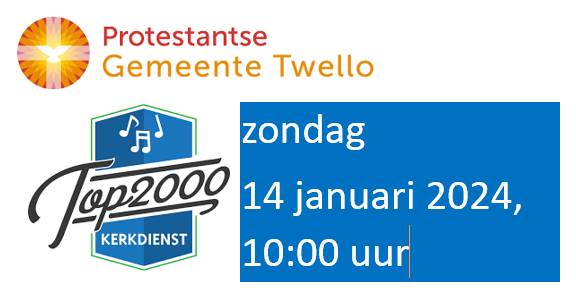 Voor de 2e editie van de top2000kerkdienst van de Protestante Gemeente Twellokan vanaf zondag 3 december tot en met zondag 17 december gestemd worden.Het thema is…Thuis / HomeAls gemeentelid of als belangstellende kun je vanaf 3 decembermaximaal 5 nummers kiezen uit de onderstaande lijst.Ook heb je de mogelijkheid om geheel naar eigen keuze een nummer aan te dragen voor onze lijst der lijsten.Je kunt de lijst inleveren in de kerk of in Irene,maar je kunt je keus ook doorgeven via top2000@pkn-twello.nlArtiestLiedKeuzeBoudewijn de GrootAvondBruce SpringsteenMy HometownCory AsburyThe Fathers HouseCreedence Clerwater RevivalCotton FieldsCrosby Stills, Nash and YoungOur House                                 Crowded HouseBetter be home soonDotanHomeDougie Mc LeanCaledoniaDouwe BobThis world is Our homeEd SheeranCastle on the HillFoo FightersHomeGolden EarringBack HomeGuus MeeuwisThuis Ilse de LangeHomesickJaap ReesemaaThuis Jim ReevesHis world is not my home John DenverTake me Home, Country RoadJohn MayerLast train home KiwanukaHome again               LuciferHouse for saleLynyrd SkynyrdSweet home AlabamaMark Knopfler en Tom Jones Feel like going homeMartin GarrixHomeMichael BubléHomePaul Simon with Ladysmith Black MambazoHomelessPaul YoungWherever I Lay My hat Phil CollinsTake me homePhilip PhilipsHomeRene FrogerEen eigen huisRosemary SiemensPrecious Lord, take my hand,ShepparrdComing HomeSimon and GarfunkelHomeward BoundSnelleThuis SupertrampTake the long way homeTess MarlotOns huis, The AnimalsHouse of the Rising SunThe BeatlesShe's leaving homeTom JonesGreen green grass of home, TotoHome of the braveJE EIGEN KEUS…JE EIGEN KEUS…JE EIGEN KEUS…